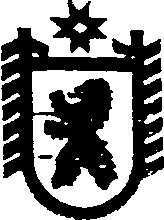 Республика КарелияАДМИНИСТРАЦИЯ СЕГЕЖСКОГО МУНИЦИПАЛЬНОГО РАЙОНАПОСТАНОВЛЕНИЕот  19  марта  2018  года  №  204  СегежаО внесении изменений в состав Единой комиссии по осуществлению закупок для муниципальных нужд администрации Сегежского муниципального районаАдминистрация Сегежского муниципального района  п о с т а н о в л я е т:Внести в состав Единой комиссии по осуществлению закупок для муниципальных нужд администрации Сегежского муниципального района (далее – Единая комиссия), утвержденный постановлением администрации Сегежского муниципального района от 28 сентября 2017 г. № 691 (в редакции постановлений                 от 15 ноября 2017 г. № 842; от 20 февраля 2018 г. № 127), следующие изменения:1) 	  исключить из состава Единой комиссии главного специалиста комитета по управлению муниципальным имуществом и земельными ресурсами администрации Сегежского муниципального района Запаранюк Надежду Константиновну;2) 	  включить в состав Единой комиссии  в качестве секретаря Бутеец Е.Н., главного специалиста комитета по управлению муниципальным имуществом и земельными ресурсами администрации Сегежского муниципального района.Отделу информационных технологий и защите информации администрации Сегежского муниципального района (Т.А.Слиж) обнародовать настоящее постановление   путем размещения официального текста настоящего постановления  в  информационно-телекоммуникационной сети «Интернет» на официальном сайте администрации Сегежского муниципального района.    Глава администрацииСегежского муниципального района		                                       Ю.В. ШульговичРазослать:  в дело, УЭР, ОС ЖКХ. 